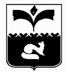      АДМИНИСТРАЦИЯ   ГОРОДА   ПОКАЧИ        ХАНТЫ-МАНСИЙСКОГО АВТОНОМНОГО ОКРУГА - ЮГРЫ     ПОСТАНОВЛЕНИЕ       от_________________                                                                                      №______________О внесении изменений в постановление администрации города Покачи от 07.04.2011 № 253 «Об установлении учетной нормы площади жилого помещения, размера дохода и стоимости имущества в целях признания граждан малоимущими, а также нормы предоставления площади жилого помещенияпо договору социального найма на территории города Покачи»В соответствии с Жилищным кодексом Российской Федерации, Федеральным законом от 06.10.2003 № 131-ФЗ «Об общих принципах организации местного самоуправления в Российской Федерации», Законом Ханты-Мансийского автономного округа-Югры от 06.07.2005 № 57-оз «О регулировании отдельных жилищных отношений в Ханты-Мансийском автономном округе-Югре», Уставом города:	1. Внести в постановление администрации города Покачи от 07.04.2011 № 253 «Об установлении учетной нормы площади жилого помещения, размера дохода и стоимости имущества в целях признания граждан малоимущими, а также нормы предоставления площади жилого помещения по договору социального найма на территории города Покачи» следующие изменения:	1.1. Пункт 2.2 постановления изложить в следующей редакции:	«2.2. Установить предельную стоимость имущества, подлежащего налогообложению (движимого и недвижимого), в размере, определяемом по формуле:СЖ = НП х РЦ,где РЦ – норматив (показатель) средней рыночной стоимости одного квадратного метра общей площади жилого помещения домов в деревянном исполнении, установленный Региональной службой по тарифам Ханты-Мансийского автономного округа-Югры для муниципального образования;НП - норма предоставления жилого помещения для одиноко и двух проживающих - 33 квадратных метра; для трех и более проживающих - 18 квадратных метров общей площади на человека.».1.2. Дополнить постановление пунктом 2.3:«2.3. Не могут быть признаны малоимущими граждане, у которых:- размер среднемесячного совокупного дохода, приходящегося на каждого члена семьи (одиноко проживающего гражданина), для категории граждан, установленных пунктом 2.1.1, больше величины прожиточного минимума, установленного в среднем на душу населения на дату подачи заявления о принятии на учет нуждающихся в жилых помещениях, предоставляемых по договорам социального найма;- размер среднемесячного совокупного дохода, приходящегося на каждого члена семьи (одиноко проживающего гражданина) для категорий граждан, установленных пунктом 2.1.2, больше полуторной величины прожиточного минимума, установленного в среднем на душу населения на дату подачи заявления о принятии на учет нуждающихся в жилых помещениях, предоставляемых по договорам социального найма;- стоимость имущества, находящегося в собственности членов семьи (одиноко проживающего гражданина) и подлежащего налогообложению, приходящегося на каждого члена семьи, больше размера предельной стоимости.».1.3. Пункт 3 постановления изложить в следующей редакции:«3. Установить на территории города Покачи следующие нормы предоставления площади жилого помещения в муниципальном жилищном фонде по договору социального найма:- 16 квадратных метров общей площади жилого помещения на одного члена семьи из двух и более человек;- 33 квадратных метра на одиноко проживающего человека.».2. Постановление вступает в силу после его официального опубликования.	3. Опубликовать настоящее постановление в газете «Покачевский вестник». 	4. Контроль за выполнением постановления возложить на заместителя главы города по управлению имуществом Т. М. Маганову.  Глава города Покачи                                                                       Р. З. Халиуллин